The Ohio Adult Allies InitiativeAdult Ally Training Academy Year 2Day 3 PreworkEngaging Young People in Identifying Intervening Variables: Evidence Flow ChartDirections: Mark your answers along your path. If you choose “Other” for why you think you don’t have enough evidence, provide your reasoning. Submit along with the evidence you will use for making your decision by Friday, January 17th.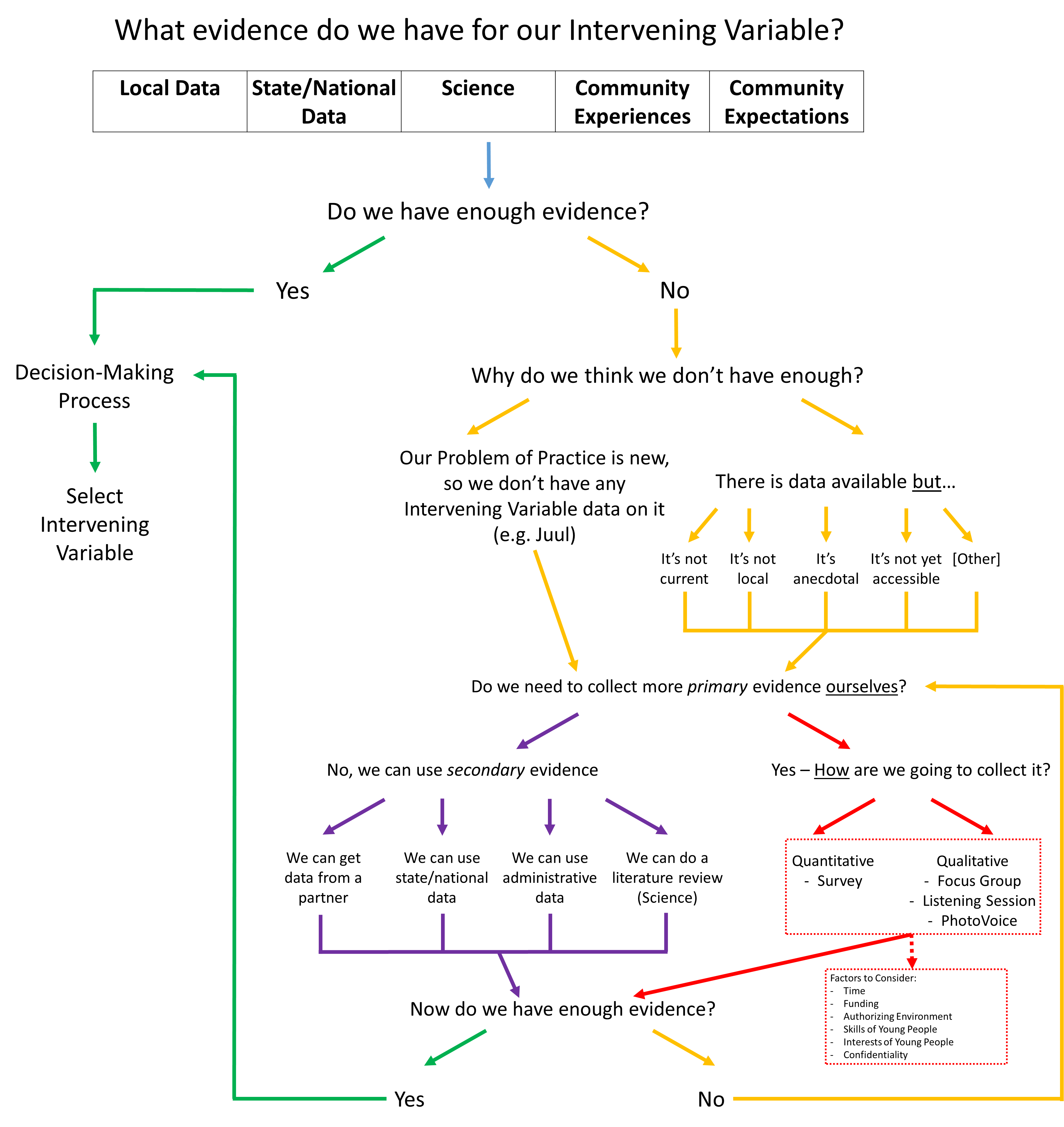 